MOÇÃO Nº 911/2019Manifesta apelo a Secretaria Municipal de Transito para que coloque Mão Única de direção em frente ao condomínio La Lunna localizado na Rua Dante Alighieri, bairro Santa Inês, neste município.Senhor Presidente,Senhores Vereadores,                         CONSIDERANDO que; é um pedido de vários moradores os quais conversamos;CONSIDERANDO que;  dobrou na referida rua a quantidade de tráfego de automóveis o que provocou alguns incidentes;                          Ante o exposto e nos termos do Capítulo IV do Título V do Regimento Interno desta Casa de Leis, a CÂMARA MUNICIPAL DE SANTA BÁRBARA D’OESTE, ESTADO DE SÃO PAULO, apela a Secretaria Municipal de Trânsito para que coloque Mão Única de direção em frente ao condomínio La Lunna localizado na Rua Dante Alighieri,  bairro Santa Inês, neste município, enviado copia para a Rua Curitiba, 259 – Jardim Pérola – Santa Bárbara d´Oeste - SPPlenário “Dr. Tancredo Neves”, em 29 novembro  de 2019.                                                             Celso Ávila-vereador-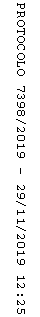 